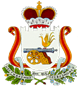 АДМИНИСТРАЦИЯ	НОВОСЕЛЬСКОГО СЕЛЬСКОГО ПОСЕЛЕНИЯСМОЛЕНСКОГО РАЙОНА СМОЛЕНСКОЙ ОБЛАСТИРАСПОРЯЖЕНИЕот 27 ноября 2023 года                                   № 19О назначении ответственного лица по вопросам похоронного дела в муниципальном образовании Новосельского сельское поселение Смоленского района Смоленской области  	В соответствии с Федеральными законами от 06 октября 2003 года № 131-ФЗ «Об общих принципах организации местного самоуправления в Российской Федерации», от 12 января 1996 года № 8-ФЗ «О погребении и похоронном деле», руководствуясь Уставом Новосельского сельского поселения Смоленского района Смоленской области:	1. Назначить ответственное лицо по вопросам похоронного дела на территории Новосельского сельского поселения Смоленского района Смоленской области  Донскую Светлану Алексеевну. 	2. Возложить на Донскую С.А., следующие функции:    1) осуществление определения мест захоронения на основании разрешения на захоронение тела (праха) умершего;2) осуществление ведения книги регистрации захоронений на кладбище Новосельского сельского поселения и персонификации;3) подготовку и выдачу разрешения на захоронение тела (праха) умершего, семейные (родовые) захоронения;4) подготовку и выдачу информационной справки; 5) осуществление регистрации установки (замены/монтажа/демонтажа) надмогильного сооружения на месте захоронения;6) осуществление организации мероприятий исполнения вопросов по содержанию и благоустройству муниципальных мест погребения;7) осуществление контроля за исполнением всеми юридическими и физическими лицами требований Порядка организации похоронного дела в Новосельском сельском поселении Смоленского района Смоленской области.3. Контроль за исполнением настоящего распоряжения оставляю за собой.Глава муниципального образованияНовосельского сельского поселенияСмоленского района Смоленской области                                И.П.Андреюшкин С распоряжением ознакомлена: Донская С.А. ______________ «____»______________2023г. 